ANNEXURE-A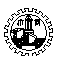 GOA SHIPYARD LIMITEDAPPLICATION FOR FINANCIAL ASSISTANCE UNDER GOA SHIPYARD LIMITED SCHOLARSHIP SACHEM FOR SC/ST/OBC STUDENTS IN GOA-2-Certified that the statements made by me in this Form are correct. I declare that in case I am selected for a scholarship, I shall devote my full time to the course of study and that I shall not receive another stipend/scholarship from any other source.Date:                                                                                              Signature of ApplicationSelf attested copies of documents to be attached along with the application:  1) Bank Pass Book 2) All Educational Mark sheets  3) Parents Income Certificate  4) Residential/Domicile Certificate   5) Caste Certificate 6) Admission Proof  7) College ID   8) Self Declaration of non-employment.TO BE FILLED-IN BY THE COLLEGECertified that  Mr/ Ms. ______________________________________________________________ is a bonafied student of this institute/College and studying in 1st,  2nd,  3rd,  4th  or  5th  _______________ _______________________________________ diploma/degree during the academic year 2023 and his / her Roll No is _________.        (Strike out the point whichever is not applicable)                                                                                          Sign. of the Principal with Institute Seal---------------------------------------------------------------------------------------------------------------------------SELF DECLARATIONI,  Ms./Mr.________________________________ Student of _____________________________ College, presently studying in _________________________________course in _________________ year hereby declare that:I  am not gainfully employed in any job, trade, profession or business.I have not availed any financial assistance / Scholarship through any other Schemes.Date:                                                                                                                                                                                                                                                 ______________________                                                                                                              Signature of Application                                                      Sl. No.ParticularParticularDetailsDetailsDetailsPERSONAL DETAILSPERSONAL DETAILSPERSONAL DETAILSPERSONAL DETAILSPERSONAL DETAILSPERSONAL DETAILSFull  Name (in capital letters)Full  Name (in capital letters)AddressAddressContact Number(Two contact numbers to be given)Contact Number(Two contact numbers to be given)Gender Gender Date Of BirthDate Of BirthCategory belongs to  (SC/ST/OBC)Category belongs to  (SC/ST/OBC)Father’s / Mother’s NameFather’s / Mother’s NameFather’s / Mother’s OccupationFather’s / Mother’s OccupationAnnual Income of Parents from all SourcesAnnual Income of Parents from all SourcesEDUCATIONAL DETAILSEDUCATIONAL DETAILSEDUCATIONAL DETAILSEDUCATIONAL DETAILSEDUCATIONAL DETAILSEDUCATIONAL DETAILS10.Examination passedMonth and year of passingTotal Max. MarksTotal Marks ObtainedPercentagea)SSCE/Xb)HSCE/XII11.Academic QualificationAcademic QualificationAcademic QualificationAcademic QualificationAcademic Qualificationa)Name of the College studying Name of the College studying b)Address of the CollegeAddress of the Collegec)Name of the Course undergoingName of the Course undergoingd)Date of AdmissionDate of Admissiond)Academic yearTotal Max. MarksTotal Marks ObtainedPercentage(%) of MarksName of Colleged)1st yeard)2nd yeard)3rd yeard)4th yeard)5th  year